Please send reservation to: res@paradisehotel.co.kr (or call Tel no. +82.51.749.2111-3)PARADISE HOTEL BUSANRESERVATION REQUEST대한안과학회제 119회 학술대회대한안과학회제 119회 학술대회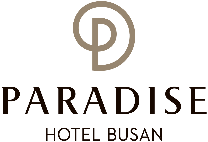 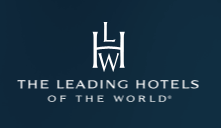 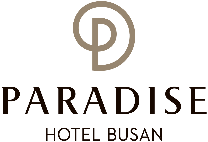 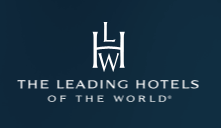 *Check In : *Check In : *Check out:Remarks*No. of Persons:*No. of Persons:*No. of Persons:*Guest Name:  Mr.  Ms.*Guest Name:  Mr.  Ms.*Guest Name:  Mr.  Ms.*Country:*Country:*Country:*Telephone:  *Telephone:  *Email:*Telephone:  *Telephone:  Fax: PAYMENTPAYMENTPAYMENT*Credit Card Type:  Etc.  Visa  Masters  Amex (4Digit-number :                        )*Credit Card Type:  Etc.  Visa  Masters  Amex (4Digit-number :                        )*Credit Card Type:  Etc.  Visa  Masters  Amex (4Digit-number :                        )*Expiry Date:*Expiry Date:*Expiry Date:*Credit Card Number:*Credit Card Number:*Credit Card Number:*Card Holder’s Name:*Card Holder’s Name:*Card Holder’s Name:ROOMS CATEGORYROOMS CATEGORYSPECIAL ROOM RATE (세금및봉사료 별도)OTHERS RATE (세금및봉사료별도)Deluxe City View Room Deluxe City View Room  KRW 250,000 (Double) KRW 250,000 (Twin)Breakfast  KRW 27,000/ PersonExtra Bed KRW 60,000Deluxe Ocean Side View RoomDeluxe Ocean Side View Room KRW 280,000 (Double)Breakfast  KRW 27,000/ PersonExtra Bed KRW 60,000Deluxe Ocean Terrace View RoomDeluxe Ocean Terrace View Room KRW 310,000 (Double) KRW 310,000 (Twin)Breakfast  KRW 27,000/ PersonExtra Bed KRW 60,000* The rates above are non-commissionable, and they are exclusive of 10% Service Charge and 10% Government Tax.* The rates above are the special rate only for Conference attendees. * Full Buffet breakfast will be served at the’ On the Plate Restaurant’ at the Main Building Lobby Floor* Free Access :  Fitness center, Swimming pool, Plat station zone, Internet Wi-fi* 50% Special Discount on admission to Sauna and Outdoor hot spring ‘Cimer’* The rates above are non-commissionable, and they are exclusive of 10% Service Charge and 10% Government Tax.* The rates above are the special rate only for Conference attendees. * Full Buffet breakfast will be served at the’ On the Plate Restaurant’ at the Main Building Lobby Floor* Free Access :  Fitness center, Swimming pool, Plat station zone, Internet Wi-fi* 50% Special Discount on admission to Sauna and Outdoor hot spring ‘Cimer’* The rates above are non-commissionable, and they are exclusive of 10% Service Charge and 10% Government Tax.* The rates above are the special rate only for Conference attendees. * Full Buffet breakfast will be served at the’ On the Plate Restaurant’ at the Main Building Lobby Floor* Free Access :  Fitness center, Swimming pool, Plat station zone, Internet Wi-fi* 50% Special Discount on admission to Sauna and Outdoor hot spring ‘Cimer’* The rates above are non-commissionable, and they are exclusive of 10% Service Charge and 10% Government Tax.* The rates above are the special rate only for Conference attendees. * Full Buffet breakfast will be served at the’ On the Plate Restaurant’ at the Main Building Lobby Floor* Free Access :  Fitness center, Swimming pool, Plat station zone, Internet Wi-fi* 50% Special Discount on admission to Sauna and Outdoor hot spring ‘Cimer’Cancellation Policies:  Cancellation or No Show after the room reservation is being charged as below;* From 7days to 4days prior to Arrival date : 30% of the Room charge* From 3days to 2days prior to Arrival date : 50% of the Room charge* From 1days or less prior to Arrival date : no refundCancellation Policies:  Cancellation or No Show after the room reservation is being charged as below;* From 7days to 4days prior to Arrival date : 30% of the Room charge* From 3days to 2days prior to Arrival date : 50% of the Room charge* From 1days or less prior to Arrival date : no refundCancellation Policies:  Cancellation or No Show after the room reservation is being charged as below;* From 7days to 4days prior to Arrival date : 30% of the Room charge* From 3days to 2days prior to Arrival date : 50% of the Room charge* From 1days or less prior to Arrival date : no refundCancellation Policies:  Cancellation or No Show after the room reservation is being charged as below;* From 7days to 4days prior to Arrival date : 30% of the Room charge* From 3days to 2days prior to Arrival date : 50% of the Room charge* From 1days or less prior to Arrival date : no refund